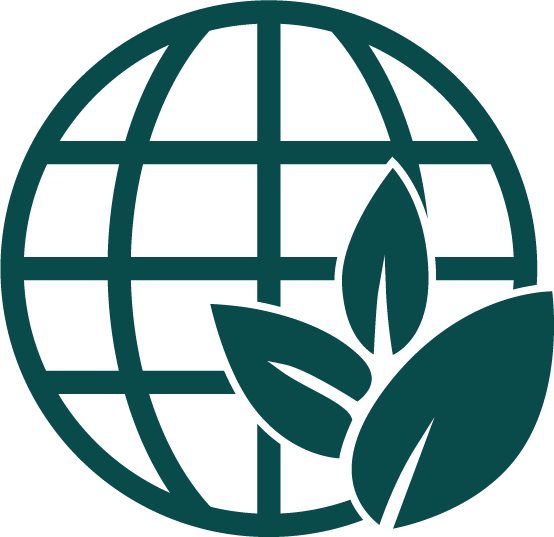 ArbeitsblattKlima-Wortsuchspiel – Level 1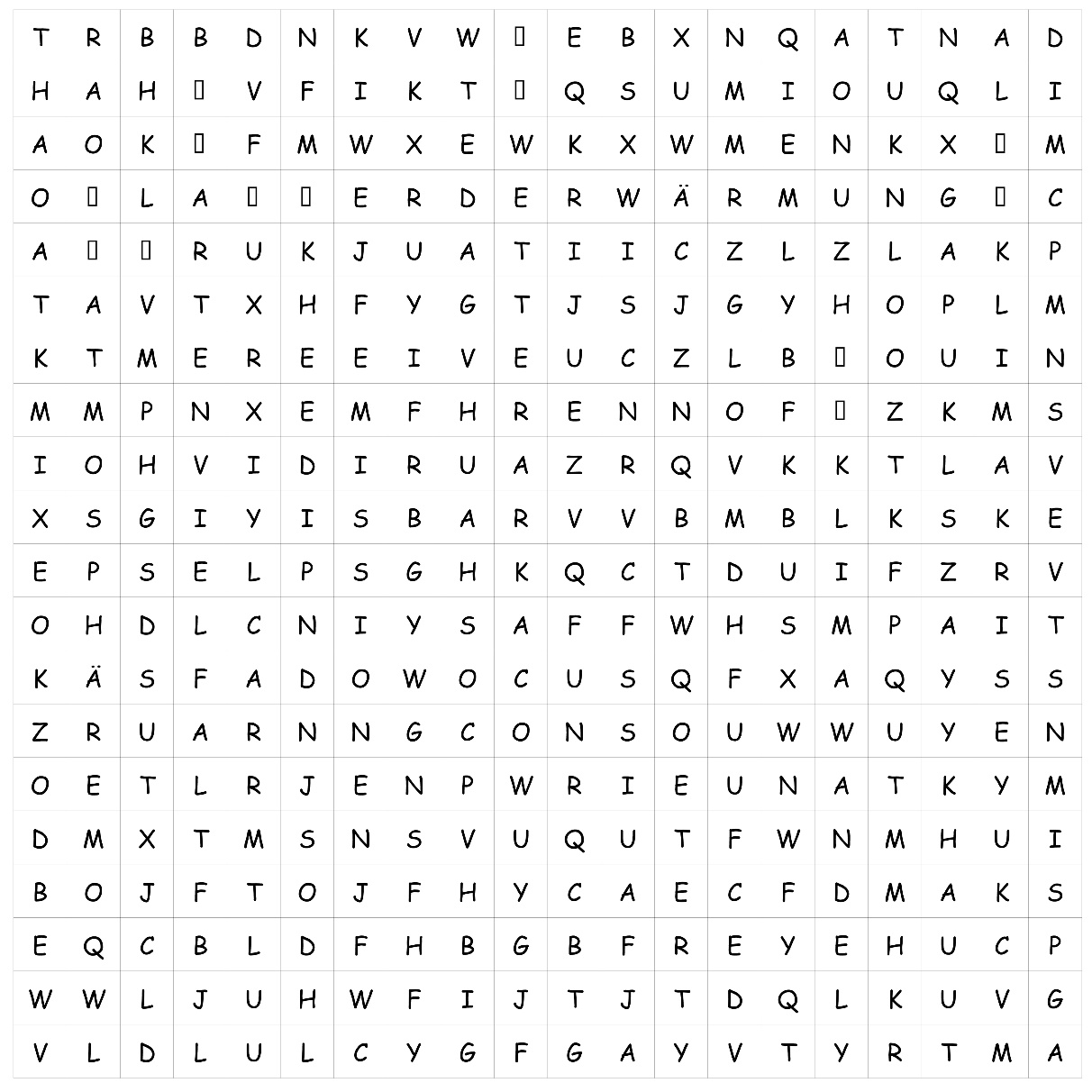 Finde alle 9 Wörter zum Thema Klimawandel (waagerecht, senkrecht und diagonal). 
Die Rechtecke markieren Anfänge von Wörtern.Diese Wörter sind versteckt:KLIMA		ERDERWÄRMUNG 		EMISSIONEN 	WETTERTREIBHAUSEFFEKT 	KLIMAWANDEL 		KLIMAKRISEATMOSPHÄRE		ARTENVIELFALT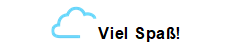 ArbeitsblattLösung Klima-Wortsuchspiel – Level 1
© ein Projekt von myclimateWeitere Arbeitsblätter auf feelok - Lehrpersonen und Multiplikator:innenwww.feel-ok.ch, www.feel-ok.at, www.feelok.de